Roger enjoyed a banking career spanning thirty four years and retired in 1995. Since then he spent two years in the civil and building industry and a further six years managing the North Wales Golf Club in Llandudno. In 2003 Roger was appointed an Independent reviewer in respect of complaints made against the National Health Service in Wales and in 2008 was appointed as a Facilitator whose role is to mediate in unresolved complaints. Roger is also an independent panel member in respect of unresolved complaints against Social Services. Roger is married to Margaret who is a retired senior teacher and their daughter is a General Practitioner employed in North Wales. Roger is representing the Community Health Council in the OPSWISE Project.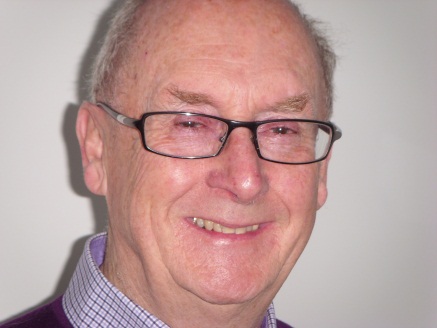 